Учебный план для  ГКОУ «КШИ №2» Минобрнауки КБР, реализующий программы  основного общего и среднего общего образования - нормативный документ, устанавливающий перечень учебных предметов и объем учебного времени, отводимого на их изучение по уровням общего образования и классам (годам) обучения,  а также для определения соответствующих объёмов финансирования образовательной деятельности педагогов.Учебный план разработан на основании следующих нормативно-правовых документов:Санитарно-эпидемиологические правила и нормативы СанПиН 2.4.2.2821-10, утвержденные постановлением Главного государственного санитарного врача РФ от 291.12.2010 г. №189;приказ Минобрнауки России от 09.03.2004 г. №1312 «Об утверждении федерального базисного учебного плана и примерных учебных планов для общеобразовательных учреждений РФ, реализующих программы общего образования»;приказ Минобрнауки России от 20.08.2008 г. №241 «О внесении изменений в федеральный базисный учебный план и примерные учебные планы для образовательных учреждений РФ, реализующих программы общего образования, утвержденные приказом Министерства образования РФ от 09.03.2004г. №1312 «Об утверждении федерального базисного учебного плана и примерных учебных планов для образовательных учреждений РФ, реализующих программы общего образования»;приказ Минобрнауки России от 30.08.2010 г. №889 «О внесении изменений в федеральный базисный учебный план и примерные учебные планы для образовательных учреждений РФ, реализующих программы общего образования, утвержденные приказом Министерства образования РФ от 9 марта 2004г. №1312 «Об утверждении федерального базисного учебного плана и примерных учебных планов для образовательных учреждений РФ, реализующих программы общего образования»;приказ Минобрнауки России от 03.06.2011 г. №1994 «О внесении изменений в федеральный базисный учебный план и примерные учебные планы для образовательных учреждений РФ, реализующих программы общего образования, утвержденные приказом Министерства образования РФ от 9 марта 2004 г. №1312 «Об утверждении федерального базисного учебного плана и примерных учебных планов для образовательных учреждений РФ, реализующих программы общего образования»;приказ Минобрнауки России от 17 декабря 2010 г. № 1897 «Об утверждении федерального государственного образовательного стандарта основного общего образования»;письмо Минобрнауки России от 08.10.2010 г. № ИК-1494/19 «О введении третьего часа физической культуры»;письмо Минобрнауки России от 27.04.2007 г. «Методические рекомендации по организации образовательного процесса ОУ по курсу «Основы безопасности жизнедеятельности» за счет времени вариативной части базисного учебного плана».Устава   КШИ №2 Минпросвещения КБР   Учебный план определяет:в соответствии с  республиканским базисным учебным планом перечень учебных предметов, обязательных для изучения на  втором и третьем уровнях обучения, в соответствии с Федеральным базисным учебным планом, по которым проводится итоговая аттестация выпускников этого уровня или оценка их образовательных достижений по итогам учебного года;       распределение минимального учебного времени между отдельными образовательными областями и учебными предметами, основанными на рекомендациях республиканского базисного учебного плана;распределение учебного  времени между Федеральным, региональным и компонентом образовательного учреждения;максимальный объём аудиторной нагрузки обучающихся;Предложенный учебный план является основой для проведения тарификации педагогических работников на новый учебный год. В учебном плане дано недельное распределение часов.  Учебный план  предусматривает два уровня образования:основное общее образование 6-9 классы - нормативный срок освоения программы 4 года;среднее общее образование 10-11 классы - нормативный срок освоения программы 2 года.Учебный план 6-9 классов (по ФГОС ООО)          В 6-9 классах ГКОУ «КШИ №3» Минпросвещения КБР реализуется  образовательная  программа основного общего образования   на основе федерального государственного образовательного стандарта.              Учебный план для 6-9 класса является нормативным документом по введению в действие федерального государственного образовательного стандарта основного общего образования, определяет максимальный объем учебной нагрузки обучающихся, состав учебных предметов и направлений внеурочной деятельности, распределяет учебное время, отводимое на освоение содержания образования по учебным предметам.              Учебный план соответствует действующему законодательству Российской Федерации в области образования, обеспечивает исполнение федеральных государственных образовательных стандартов основного общего образованияЦель учебного плана:       Обеспечение достижения планируемых результатов (предметных, метапредметных и личностных) освоения основной образовательной программы основного общего образования всеми обучающимися.Задачи учебного плана:обеспечить преемственность начального общего, основного общего образования;обеспечить личностное развитие обучающегося в соответствии с его индивидуальностью;обеспечить  получение основного общего образования в объеме государственного образовательного стандарта: определить и развить интерес и склонности к конкретной области знания; оказать помощь в определении индивидуального образовательного маршрута;способствовать развитию проектной деятельности учащихся как формы организации  урочной и внеурочной работы. Учебный год начинается 1 сентября и его продолжительность на  уровне  основного общего образования составляет 35 недель для учащихся 6-8 классов и 34 недели для учащихся 9 класса. Продолжительность урока   составляет 40 минут. Учебный план состоит из двух частей: обязательной и части, формируемой участниками образовательного процесса. Как обязательная часть учебного плана, так и часть, формируемая участниками образовательного процесса, может быть организована в различных формах: в форме урока, в форме учебного научного исследования, учебного проекта, практикума, экскурсии, учебной практики и т.п. В соответствии с письмом Министерства образования и науки РФ от 8 октября 2010г. ИК 1494/19 «О введении третьего часа физической культуры», методических рекомендаций «О введении третьего часа физической культуры в недельный объем учебной нагрузки обучающихся общеобразовательных учреждений РФ» обязательная часть учебного плана представлена 2 часами физической культуры.Предметная область «Русский язык и литература» представлена учебными предметами «Русский язык», «Литература»;  Иностранные языки «Иностранный язык» (английский), второй иностранный язык (немецкий) в 6 классе; Родной язык и литература - кабардино-черкесский язык( родной),   кабардино-черкесская   литература (родная), балкарский  язык (родной), балкарская  литература (родная); «Математика» и «Информатика» - учебные предметы «Математика», «Алгебра» и «Геометрия», «Информатики»;   с 7 класса данная область представлена учебными курсами «Алгебра» и «Геометрия», которые будут изучаться внутри учебного предмета «Математика».  Также с 7-го класса вводится учебный предмет «Информатика» по одному  недельному часу с 7 по 9 классы.На изучение обязательного второго  иностранного языка (немецкого) в 6 классе отводится 2 недельных часа, один из которых будет проводиться во внеурочное время. В связи с введением второго иностранного языка,  один  час родного языка  переходит на внеурочное время- это родная литература.Общественно-научные предметы, представлены учебными предметами    «История России. Всеобщая история», «Обществознание», «География». Предметы «История» и «География» в 8 и 9 классе интегрированы- дополнены вопросами, которые позволяют осуществить  реализацию регионального компонента по истории КБР и географии КБР соответственно.  Изучение курса учебного предмета «История»   предусматривает изучение в 1 полугодии курса «Всеобщая история», во втором полугодии курса  предметами    «История России». Интегрированный курс «Обществознание» состоит из модулей «Общество», «Человек», «Социальная сфера», «Политика», «Экономика», «Право». В 6 класс продолжается изучение учебного предмета «География». В 6-9 классах в программах по Истории и Географии реализовывается региональная составляющая, т.е. параллельно изучаемым темам будут добавлены соответствующие темы.  В 8-9 классах модульно будет изучаться «География КБР» в учебном предмете «География», в учебном предмете «История» соответственно- «История КБР» по 15 годовых часов.Естественно-научные предметы представлены предметами: «Биология», «Физика», «Химия». Особенность изучения «Физики» в 2019-2020 учебном году-3 недельных часа.«Искусство» и «Музыка» представлены в объеме 1 час в неделю - в 6-8 классах интегрированным предметом «Музыка и ИЗО». Изучение данных предметов направлено на формирование основ художественной культуры обучающихся как части их общей духовной  культуры Учебный предмет «Физическая культура» изучается в 6-9 классах по два часа в неделю.                Учебный предмет «Основы безопасности жизнедеятельности» (далее ОБЖ) изучается в 7-9 классах по одному часу в неделю (в 7 классе за счет компонента ОО)  В рамках преподавания предмета предусмотрены часы в пределах учебного времени на изучение также правил дорожного движения.             Внеурочная деятельность в соответствии с ФГОС ООО организуется по основным направлениям развития личности: спортивно-оздоровительное, духовно-нравственное, социальное, общеинтеллектуальное, общекультурное. Организация занятий по этим направлениям является неотъемлемой частью образовательного процесса. Содержание данных занятий сформировано с учетом пожеланий обучающихся и их родителей (законных представителей) и осуществляется посредством различных форм организации, отличных от урочной системы обучения, таких как консультации, конференции, поисковые и научные исследования, экскурсии, конкурсы. На реализацию программы внеучебной деятельности выделено до 9,5 часов.   Система внеурочной деятельности кадетской школы-интерната, являясь неотъемлемой частью общего образования, направлена на подготовку несовершеннолетних граждан профессиональному служению Отечеству на военном и гражданском поприще. Усиливая вариативную составляющую общего образования, внеурочная деятельность помогает обучающимся в профессиональном самоопределении, способствует реализации знаний, умений и навыков, полученных в базовом компоненте расширяя его, углубляя, вводя новые аспекты, востребованные в современном обществе.             Внеурочная  деятельность организуется по направлениям развития личности (спортивно-оздоровительное, духовно-нравственное, социальное, общеинтеллектуальное, общекультурное) в таких формах как экскурсии, кружки, секции,  соревнования, поисковые и научные исследования, общественно полезные  практики, проектная деятельность и др.Образовательные направления характеризуются следующими задачами:Духовно-нравственное (военно-патриотическое). Организация военно-патриотического воспитания подрастающего поколения. Формирование гражданской позиции у молодежи, чувства ответственности за свою родину, осознания необходимости встать на защиту своего Отечества.Общекультурное. Формирование думающего и чувствующего, любящего и активного человека, готового к творческой деятельности в любой области.Общеинтеллектуальное. Привитие познавательного интереса к получению новых знаний во всех областях человеческой деятельности. Развитие познавательного интереса к научной и технической деятельности. Спортивно-оздоровительное. Привитие основ здорового образа жизни, включение в их поведение и стиль жизни, устойчивых навыков самостоятельной работы по поддержанию хорошей физической формы и здоровья, как физического, так и духовного, популяризацию различных видов спорта и стремления к самосовершенствованию.Социально-профориентационное. Создание благоприятных условий для социального, эмоционального, интеллектуального, духовного и физического развития юных граждан России. Помощь кадетам в психологических вопросах. Помощь в вопросах самоопределения, овладение знаниями и умениями, которые в будущем помогут в профессиональном выборе Основы самовоспитания и саморазвития.Предусмотрены подведение итогов обучения в виде зачетных уроков, открытых занятий, выставок, смотров, конкурсов, фестивалей, концертов, соревнований, защиты проектов, походов, презентаций, полевых практик.	Результатом работы системы внеурочной деятельности в кадетской школе-интернате будут являться: повышение мотивации к познанию и творчеству обучающихся, повышение качества знаний, умений и навыков, повышение уровня общей культуры и воспитанности, укрепление здоровья, освоение социального опыта, развитие индивидуальных особенностей и творческих способностей, поддержка одаренных детей, положительная динамика в самоопределении и самореализации обучающихся.Учебный план среднего общего образования 10-11 классы (ФК ГОС)Пояснительная запискаУчебный план уровня среднего общего образования разработан в соответствии  с БУП  Минпросвещения КБР на старшей ступени общего образования по учебному плану оборонно-спортивного профиля. Профильное обучение позволяет за счет изменений в структуре, содержании и организации образовательного процесса более полно учитывать интересы, склонности и способности обучающихся, создавать условия для образования старшеклассников в соответствии с их профессиональными интересами и намерениями в отношении продолжения образования в высших военно-учебных заведениях.  Переход к профильному обучению позволит:создать условия для дифференциации содержания обучения старшеклассников, построения индивидуальных образовательных маршрутоврасширить уровень подготовки по данному профилю;установить равный доступ к полноценному образованию разным категориям обучающихся, расширить возможности их социализации; обеспечить преемственность между общим и профессиональным образованием, в том числе более эффективно подготовить выпускников к освоению программ высшегоОсобенности учебного плана 10 - 11 классов:Учебный план 10 -11 классов направлен на создание условий для формирования ключевых компетенций в пределах государственного стандарта. При составлении учебного плана учитывался кадровый потенциал школы, специфика учебного заведения (оборонно-спортивного профиля). Принципы построения учебного плана для 10-11 классов основаны на идее двухуровневого (базового и профильного) компонента. Обязательными базовыми общеобразовательными учебными предметами являются: русский язык, литература, иностранный язык, математика, история, обществознание, физика, химия, биология.Учебные предметы физическая культура, основы безопасности жизнедеятельности были выбраны для изучения на профильном уровне (физическая культура- 4 часа в неделю,  ОБЖ-2 часа в неделю).  При изучении учебного предмета «Физическая культура»  на профильном уровне в содержание учебной программы по предмету вводятся дополнительные темы и разделы, новые формы деятельности, которые позволяют учащимся углубить своё образование и удовлетворить познавательные интересы в области физической культуры, повысить уровень физической подготовленности и укрепить здоровье, более качественно подготовиться к последующей активной творческой деятельности.По окончании учебного года для воспитанников 10-ых классов проводится учебная практика, связанная с профилем ОУ, продолжительностью 5 дней.             Национально - региональный компонент представлен предметами «Кабардино-черкесский (родной ) язык» - 11 класс (1 час), «Кабардино-черкесская (родная)  литература» - 10 классы-2часа,11 классы  по 1 часу в неделю, «Балкарский (родной ) язык» - 11 класс (1 час), «Балкарская литература» 10  классы по 2 часа в неделю, «Культура народов КБР» (10-11 кл.) по 1 часу в неделю.  Наряду с этим в 10-11 классах предлагается большой выбор элективных курсов, что позволяет осуществлять профильную довузовскую подготовку воспитанников для          Такая структура учебного плана позволяет создавать индивидуально - образовательные маршруты воспитанников по предметам в соответствии с их интересами, способностями, профессиональным самоопределением.        Учебный план в 10-11 классах также создает условия для формирования систематизированного представления о здоровом образе жизни, активной жизненной позиции, для получения хорошей физической подготовки.        Базовые общеобразовательные  учебные предметыРусский язык и литература.Русский языкВ качестве результата преподавания русского языка на    базовом уровне предполагается совершенствование коммуникативных способностей учащихся, развитие готовности к речевому взаимодействию, межличностному и межкультурному общению, сотрудничеству, а также готовность личности к самообразованию и активному участию в производственной, культурной и общественной жизни государства.Литература. Освоение курса литературы    на базовом уровне способствует совершенствованию умений анализа и интерпретации литературного произведения как художественно целого в его историко - литературной обусловленности с использованием теоретико-литературных знаний.   Иностранный языкНа завершающем этапе изучения иностранного (английского и немецкого в одном 11 классе) языка учебный план предусматривает 3 часа в неделю, что создаёт благоприятные условия для усвоения языка не только на базовом уровне.Обществознание и история На изучение истории и обществознания учебным планом  отводится по 2 часа в неделю. МатематикаНа   уровне среднего общего образования преподавания  Математики базисным планом  отводится по 4 часа  в 10-11 классах, куда включены два курса- курс Алгебры и начала анализа и курс Геометрии. За счёт  компонента  образовательного учреждения на преподавание  математики выделен 1 час дополнительно (для решения дополнительных задач);  итого - в каждом классе по 5 часов в неделю Физика. Химия. Биология.   Учебная  область  «Естествознание» предполагает изучение  учебных предметов «Физика», «Химия», «Биология». Для изучения этих предметов отводится по 1 часу в неделю в каждом классе.Национально - региональный компонент        «Кабардино-черкесский язык (родной)» - 11 класс (1 час), «Кабардино-черкесская литература (родная)  » - 10кл. по 2 часа в неделю, в 11 классах – 1 час  , «Балкарский язык (родной)  » - 11 класс (1 час), «Балкарская литература (родная) » -10  классы по 1 часу в неделю, в 11-1час. Предметы изучаются учащимися, для которых являются родными или для учащихся выбравших изучение данных предметов по письменному согласию родителей.         Культура народов КБР  изучается в 10-11 классах 1 час в неделю (программа 68 часов за два года обучения).Профильные общеобразовательные учебные предметы: Профильными  учебными предметами в оборонно-спортивном профиле являются  учебные предметы «Физическая культура» и «Основы безопасности жизнедеятельности». На изучение   учебного предмета «Физическая культура» отводится по 4 часа в неделю,   на изучение   учебного предмета «Основы безопасности жизнедеятельности» - 2 часа в неделю.   Элективные учебные предметы.  Элективные курсы – это обязательные для посещения курсы по выбору учащихся. Элективные курсы реализуются за счет компонента образовательного учреждения. В учебном плане элективные курсы представлены в следующем виде:элективный курс (10-11кл.)  «Основы военной службы» 1 час в неделю, 34 часов в год  в каждом классе;элективный курс для учащихся 10-11 классы «Сочинение разных жанров»,1 час в неделю; 34  часа в год в каждом классе;элективный курс  по обществознанию ««Азбука обществознания» в 10-11 классах, 1 час, 34 часа в год в каждом классе;элективный курс  по математике (10-11кл.) «Решение дополнительных задач по математике» 1 час в неделю; 34 часа в год в каждом классеМИНИСТЕРСТВО ПРОСВЕЩЕНИЯ, НАУКИ И ПО ДЕЛАМ МОЛОДЁЖИКАБАРДИНО-БАЛКАРСКОЙ РЕСПУБЛИКИГосударственное казенное общеобразовательное учреждение«Кадетская школа — интернат У! 2».М. Эристаев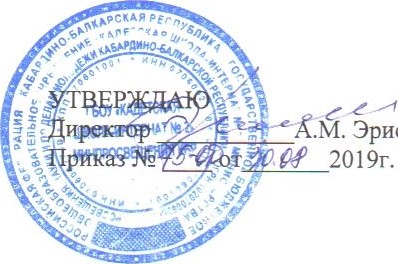 УЧЕБНЫЙ ПЛАНГОСУДАРСТВЕННОГО КАЗЁННОГООБЩЕОБРАЗОВАТЕЛЬНОГО УЧРЕЖДЕНИЯ  КАДЕТСКАЯ ШКОЛА-ИНТЕРНАТМИНИСТЕРСТВА ПРОСВЕЩЕНИЯ, НАУКИ И ПО ДЕЛАМ МОЛОДЁЖИ КАБАРДИНО-БАЛКАРСКОЙ РЕСПУБЛИКИНА 2019-2020 УЧЕБНЫЙ ГОДс.п.Бабугент 2020г.ПРЕДМЕТНЫЕОБЛАСТИУЧЕБНЫЕ ПРЕДМЕТЫ                                       КЛАССЫ6а  6б7а7б8а8а 8б9а9б9б ВсегоОбязательная частьОбязательная частьОбязательная частьОбязательная частьОбязательная частьОбязательная частьОбязательная частьОбязательная частьОбязательная частьОбязательная частьОбязательная частьОбязательная часть Русский язык и литератураРусский язык 6 6 4 4 3 3 33332 Русский язык и литератураЛитература 3 3 2 2 2 2 33320Иностранные языкиАнглийский язык Второй иностранный язык (немецк) 3 13 13 3 3 3 3 3 3 242 Родной язык и литератураКабардино-черкесский язык (родной) 1111111118Родной язык и литератураКабардино-черкесская   литература (родная) 11222222214Родной язык и литератураБалкарский    язык (родной) 11222222214Родной язык и литература Балкарская литература (родная )    1111111118Математика и информатикаМатематика 5 5  5 55 5 5 5 5 40Математика и информатикаИнформатика  - -1 1 1 1 1 1 1 6Общественно-научные предметыВсеобщая история. История России (включая Историю КБР). 2 2 2 2 2 2 22216Общественно-научные предметыОбществознание (включая Экономику и Право)1 1 1 1 1 1 1 1 1 8Общественно-научные предметыГеография (включая Географию КБР)1 1 2 2 2 2 2 2 2 14 Естественно-научные предметыФизика  - -2 2 2 2 333 14Естественно-научные предметыХимия  - - - -2 2 2 2 2 8Естественно-научные предметыБиология 1 1 1 1 2 2 2 2 2 12 Искусство Музыка +ИЗОмузыка111 1 11 - - -42Технология Технология 2 22 2 1 1 ---10Физическая культура и Основы безопасности жизнедеятельности Основы безопасности жизнедеятельности111 1 1 4Физическая культура и Основы безопасности жизнедеятельности Физическая культура 2 2 2 22 2 2 2 2 16ИТОГО ИТОГО 30/3230/3231/3431/3433/3633/3633/3633/3633/36276Часть, формируемая участниками образовательных отношений Часть, формируемая участниками образовательных отношений Часть, формируемая участниками образовательных отношений Часть, формируемая участниками образовательных отношений Часть, формируемая участниками образовательных отношений Часть, формируемая участниками образовательных отношений Часть, формируемая участниками образовательных отношений Часть, формируемая участниками образовательных отношений Часть, формируемая участниками образовательных отношений Часть, формируемая участниками образовательных отношений Часть, формируемая участниками образовательных отношений Часть, формируемая участниками образовательных отношений Основы безопасности жизнедеятельностиОсновы безопасности жизнедеятельности112ВСЕГО ВСЕГО 30/3230/3232/3532/3533/3633/3633/3633/3633/36278№Учебные предметы Кол-во часов в неделю Кол-во часов в неделю Кол-во часов в неделю Кол-во часов в неделю Кол-во часов в неделю Кол-во часов в неделюВсегоИнвариантная частьИнвариантная частьИнвариантная частьИнвариантная частьИнвариантная частьИнвариантная частьИнвариантная частьИнвариантная частьИнвариантная частьФедеральный компонент10 а10б10б11а11а11бФедеральный компонентРусский  язык2222228Федеральный компонентЛитература33333312Федеральный компонентИностранный языкАнглийский языкНемецкий язык3333333123Федеральный компонент Математика  55555520Федеральный компонентИнформатика111---2Федеральный компонентИстория   2222228Федеральный компонентОбществознание ( включая экономику и право)2222228Федеральный компонентХимия 1111114 Федеральный компонентБиология 1111114 Федеральный компонентФизика 1111114Федеральный компонентАстрономия ---1112Федеральный компонентФизическая  культура44444416Федеральный компонентОБЖ2222228Федеральный компонентИтого 272727272730111Вариативная частьВариативная частьВариативная частьВариативная частьВариативная частьВариативная частьВариативная частьВариативная частьВариативная частьРегиональный компонентКабардино-черкесский язык    (родной) ----112Региональный компонентКабардино-черкесская литература (родная) 2222116Региональный компонентБалкарский язык   (родной) ----112Региональный компонентБалкарская   литература (родная) 2222116Региональный компонентКультура народов КБР1111114Итого 55555520Компонент образовательного учрежденияРусский язык. Написание сочинений разных жанров1111114Компонент образовательного учрежденияАлгебра и начала анализа. «Решение дополнительных задач   по математике»1111114Компонент образовательного учрежденияОбществознание «Азбука обществознания» 1 1 1 1114Компонент образовательного учреждения Основы военной службы1111114Компонент образовательного учрежденияВсего 44444416Компонент образовательного учрежденияИтого34/3634/3634/3634/3634/3634/39147